Отчет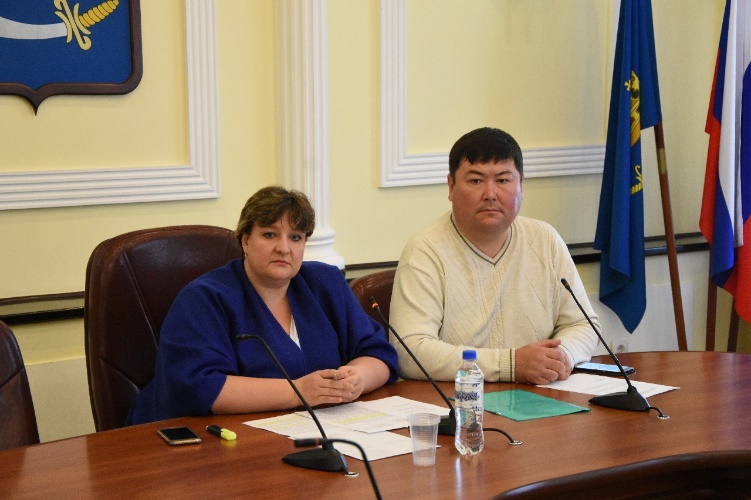 о проделанной работе за 2018 годдепутата Городской Думымуниципального образования «Город Астрахань»по округу №6Туктарова Фархада РубиндаровичаБлагоустройство территории избирательного округа (парковка для автотранспорта инвалидов, поставка грунта, песка, устройство площадки для контейнеров по сбору ТБО) по ул. Соликамская, 8.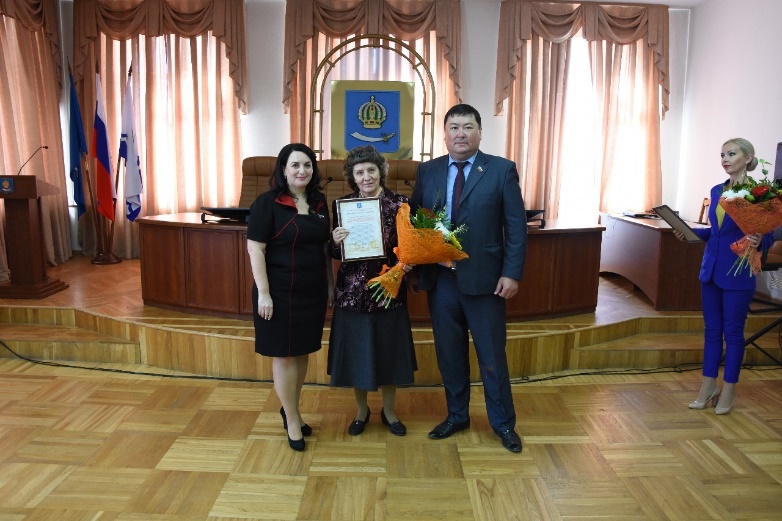 Постановка, изготовление, установка, ремонт, монтаж и устройство малых архитектурных форм (спортивное оборудование, спортивный комплекс, спортивная площадка, детская игровая площадка, мягкое покрытие детской площадки, леерное ограждение, теневой навес) по ул. 4 – ой Черниговской, 20, 24.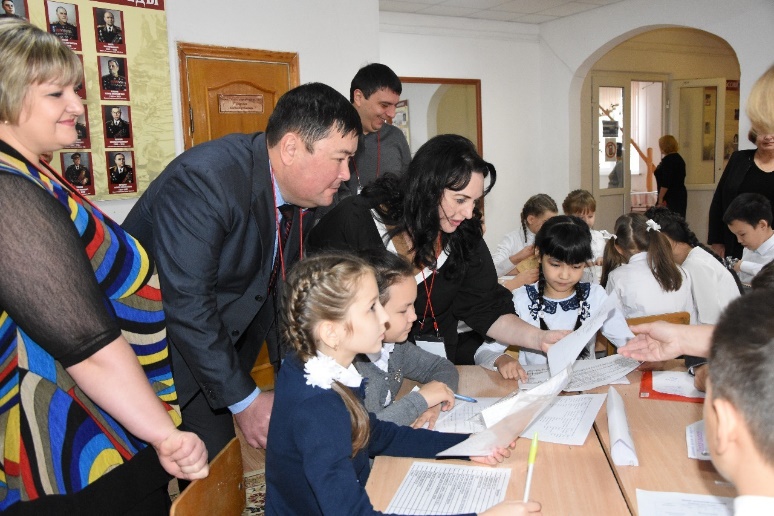 Принял участие в изготовлении и установке архитектурного знака.Развитие материально – технической базы:- МБДОУ г. Астрахани «Детский сад № 85 «Колокольчик»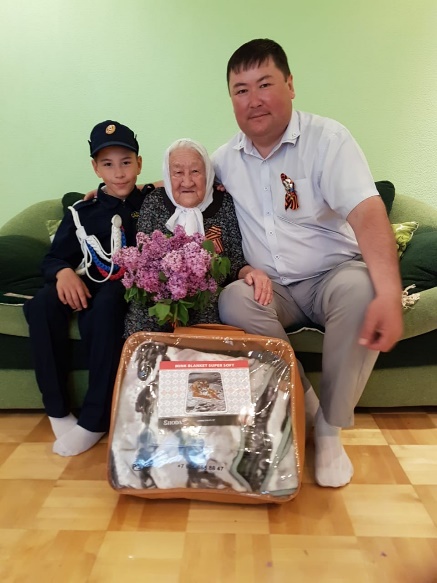 5. Замена оконных блоков в МБОУ г. Астрахани «ООШ № 3».6. Ремонтные работы:- МБОУ г. Астрахани «СОШ № 61»- МБОУ г. Астрахани «СОШ № 1»7. Установка дверей МБОУ г. Астрахани «СОШ № 27».8. Развитие материально – технической базы МБУДО «ДШИ № 11 г. Астрахани» (приобретены музыкальные инструменты – альт и контрабас). 9. Организация мероприятий для пенсионеров и ветеранов.